Vielen Dank, dass du dir unsere Lebenslauf-Vorlage heruntergeladen hast! Bei den einzelnen Stationen im Lebenslauf handelt es sich um Mustertexte, weshalb du die Vorlage mit deinen eigenen Informationen füllen und den Lebenslauf für deine Bewerbung individualisieren solltest.Lösche dazu diese Seite aus diesem Dokument und ergänze den Lebenslauf mit deinen persönlichen Daten. Die Seite kannst du ganz einfach löschen, indem du alle Inhalte auf dieser Seite markierst und die Entfernen-Taste („Entf“) drückst.Wenn du dich beim Erstellen deines Lebenslaufs nicht 100% sicher fühlst, empfehlen wir dir den kostenlosen Bewerbungsgenerator von bewerbung2go. Dieser bietet dir neben verschiedenen Designvorlagen inhaltliche Vorschläge passend zur ausgewählten Jobbeschreibung. Damit kannst du Schritt für Schritt deinen individuellen Lebenslauf erstellen: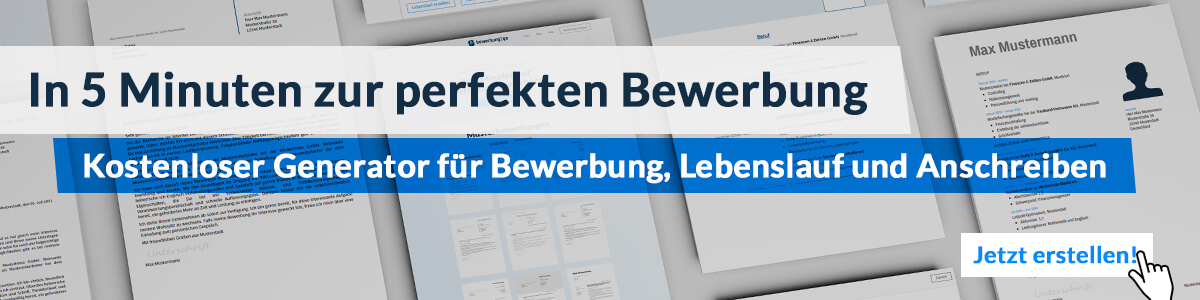 Hier entlang zum kostenlosen Bewerbungsgenerator von bewerbung2goKarl Kopf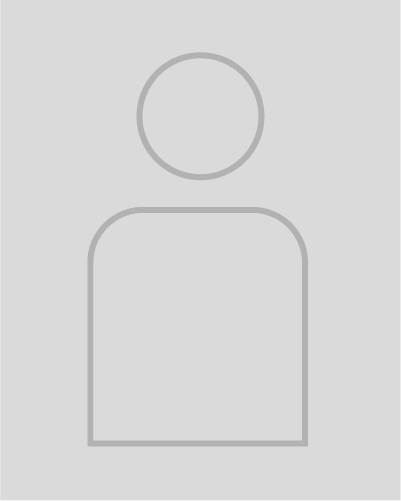 FotografFundierte Kenntnisse in der FotoentwicklungBlick fürs Detail Kreative und individuelle Fotoideen Ausgeprägte Kunden- und Serviceorientierung Stressresistenz und GeduldLebenslaufBerufserfahrungenSeit 08.2010	PictureMe, StandortFotografKundenberatungAuf- und Abbau des SetsFotoentwicklungBildbearbeitungUmsetzung von individuellen KundenaufträgenAusbildung08.2007 - 07.2010	Ausbildungsstätte, StandortAusbildung zum FotografenAbschluss: Qualifizierter Fotograf08.2001 - 06.2007	Musterrealschule, StandortAbschluss: Mittlere ReifeWeiterbildungen2016	Foto und Medientechnik 2013	BildkonzeptionWeitere Fähigkeiten und KenntnisseSprachkenntnisse	Deutsch, Muttersprache	Englisch, gut in Wort und SchriftEDV	Microsoft Word, Excel, PowerPoint, Outlook, Photoshop, InDesignFührerschein	Klasse BEhrenamt	Engagement im SportvereinMusterstadt, 16.09.2022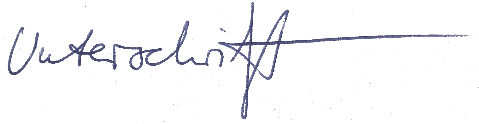 Karl Kopf 